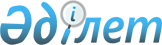 Мәслихаттың 2016 жылғы 21 желтоқсандағы № 66 "Рудный қаласының 2017-2019 жылдарға арналған қалалық бюджеті туралы" шешіміне өзгерістер енгізу туралыҚостанай облысы Рудный қаласы мәслихатының 2017 жылғы 2 мамырдағы № 121 шешімі. Қостанай облысының Әділет департаментінде 2017 жылғы 12 мамырда № 7036 болып тіркелді      2008 жылғы 4 желтоқсандағы Қазақстан Республикасының Бюджет кодексінің 106 және 109-баптарына, "Қазақстан Республикасындағы жергілікті мемлекеттік басқару және өзін-өзі басқару туралы" 2001 жылғы 23 қаңтардағы Қазақстан Республикасы Заңының 6-бабына сәйкес мәслихат ШЕШІМ ҚАБЫЛДАДЫ:

      1. Мәслихаттың 2016 жылғы 21 желтоқсандағы № 66 "Рудный қаласының 2017-2019 жылдарға арналған қалалық бюджеті туралы" шешіміне (Нормативтік құқықтық актілерді мемлекеттік тіркеу тізілімінде 6772 нөмірімен тіркелген, 2017 жылғы 10 қаңтарда Қазақстан Республикасы нормативтік құқықтық актілерінің Эталондық бақылау банкінде жарияланған) мынадай өзгерістер енгізілсін:

      көрсетілген шешімнің 1-тармағында:

      1), 2) тармақшалар жаңа редакцияда жазылсын:

      "1) кірістер – 15405512,4 мың теңге, оның ішінде мыналар бойынша:

      салықтық түсімдер – 11348232,0 мың теңге;

      салықтық емес түсімдер – 34034,0 мың теңге;

      негізгі капиталды сатудан түсетін түсімдер – 1462071,4 мың теңге;

      трансферттер түсімі – 2561175,0 мың теңге;

      2) шығындар – 15498541,2 мың теңге;";

      көрсетілген шешімнің 1, 5, 6-қосымшалары осы шешімнің 1, 2, 3-қосымшаларына сәйкес жаңа редакцияда жазылсын. 

      2. Осы шешім 2017 жылдың 1 қаңтарынан бастап қолданысқа енгізіледі.



      КЕЛІСІЛДІ

      Рудный қаласы әкімдігінің "Рудный

      қалалық экономика және бюджеттік

      жоспарлау бөлімі" мемлекеттік

      мекемесінің басшысы

      ____________________ З. Жигунова

 Рудный қаласының 2017 жылға арналған қалалық бюджеті Горняцк кентінің 2017 жылға арналған бюджеттік бағдарламалар тізбесі Қашар кентінің 2017 жылға арналған бюджеттік бағдарламалар тізбесі
					© 2012. Қазақстан Республикасы Әділет министрлігінің «Қазақстан Республикасының Заңнама және құқықтық ақпарат институты» ШЖҚ РМК
				
      Кезектен тыс сессияның
төрағасы, қалалық
мәслихаттың хатшысы

В. Лощинин
Мәслихаттың
2017 жылғы 2 мамырдағы
№ 121 шешіміне 1-қосымшаМәслихаттың
2016 жылғы 21 желтоқсандағы
№ 66 шешіміне 1-қосымшаСанаты

Санаты

Санаты

Санаты

Санаты

Сомасы, мың теңге

Сыныбы

Сыныбы

Сыныбы

Сомасы, мың теңге

Ішкі сыныбы

Ішкі сыныбы

Сомасы, мың теңге

Атауы

Сомасы, мың теңге

I. Кірістер

15405512,4

1

1

Салықтық түсімдер

11348232,0

1

1

01

Табыс салығы

4812663,0

1

1

01

2

Жеке табыс салығы

4812663,0

1

1

03

Әлеуметтiк салық

3658234,0

1

1

03

1

Әлеуметтiк салық

3658234,0

1

1

04

Меншiкке салынатын салықтар

1090278,0

1

1

04

1

Мүлiкке салынатын салықтар

770300,0

1

1

04

3

Жер салығы

36682,0

1

1

04

4

Көлiк құралдарына салынатын салық

283287,0

1

1

04

5

Бірыңғай жер салығы

9,0

1

1

05

Тауарларға, жұмыстарға және қызметтерге салынатын iшкi салықтар

1743518,0

1

1

05

2

Акциздер

937908,0

1

1

05

3

Табиғи және басқа да ресурстарды пайдаланғаны үшiн түсетiн түсiмдер

662157,0

1

1

05

4

Кәсiпкерлiк және кәсiби қызметтi жүргiзгенi үшiн алынатын алымдар

140767,0

1

1

05

5

Ойын бизнесіне салық

2686,0

1

1

08

Заңдық маңызы бар әрекеттерді жасағаны және (немесе) оған уәкілеттігі бар мемлекеттік органдар немесе лауазымды адамдар құжаттар бергені үшін алынатын міндетті төлемдер

43539,0

1

1

08

1

Мемлекеттік баж

43539,0

2

2

Салықтық емес түсiмдер

34034,0

2

2

01

Мемлекеттік меншіктен түсетін кірістер

25771,0

2

2

01

4

Мемлекет меншігінде тұрған, заңды тұлғалардағы қатысу үлесіне кірістер

37,0

2

2

01

5

Мемлекет меншігіндегі мүлікті жалға беруден түсетін кірістер

25734,0

2

2

06

Басқа да салықтық емес түсiмдер

8263,0

2

2

06

1

Басқа да салықтық емес түсiмдер

8263,0

3

3

Негізгі капиталды сатудан түсетін түсімдер

1462071,4

3

3

01

Мемлекеттік мекемелерге бекітілген мемлекеттік мүлікті сату

26800,0

3

3

01

1

Мемлекеттік мекемелерге бекітілген мемлекеттік мүлікті сату

26800,0

3

3

03

Жердi және материалдық емес активтердi сату

1435271,4

3

3

03

1

Жерді сату

1422549,4

3

3

03

2

Материалдық емес активтерді сату 

12722,0

4

4

Трансферттердің түсімдері

2561175,0

4

4

02

Мемлекеттiк басқарудың жоғары тұрған органдарынан түсетiн трансферттер

2561175,0

4

4

02

2

Облыстық бюджеттен түсетiн трансферттер

2561175,0

Функционалдық топ

Функционалдық топ

Функционалдық топ

Функционалдық топ

Функционалдық топ

Сомасы, мың теңге

Кіші функция

Кіші функция

Кіші функция

Кіші функция

Сомасы, мың теңге

Бюджеттік бағдарламалардың әкімшісі

Бюджеттік бағдарламалардың әкімшісі

Бюджеттік бағдарламалардың әкімшісі

Сомасы, мың теңге

Бағдарлама

Бағдарлама

Сомасы, мың теңге

Атауы

Сомасы, мың теңге

II. Шығындар

15498541,2

01

Жалпы сипаттағы мемлекеттiк қызметтер

331817,9

1

Мемлекеттiк басқарудың жалпы функцияларын орындайтын өкiлдi, атқарушы және басқа органдар

215757,0

112

Аудан (облыстық маңызы бар қала) мәслихатының аппараты

17500,0

001

Аудан (облыстық маңызы бар қала) мәслихатының қызметін қамтамасыз ету жөніндегі қызметтер

17426,0

003

Мемлекеттік органның күрделі шығыстары

74,0

122

Аудан (облыстық маңызы бар қала) әкімінің аппараты

155963,3

001

Аудан (облыстық маңызы бар қала) әкімінің қызметін қамтамасыз ету жөніндегі қызметтер

108128,1

003

Мемлекеттік органның күрделі шығыстары

47835,2

123

Қаладағы аудан, аудандық маңызы бар қала, кент, ауыл, ауылдық округ әкімінің аппараты

42293,7

001

Қаладағы аудан, аудандық маңызы бар қаланың, кент, ауыл, ауылдық округ әкімінің қызметін қамтамасыз ету жөніндегі қызметтер

41562,0

022

Мемлекеттік органның күрделі шығыстары

731,7

2

Қаржылық қызмет

41040,4

452

Ауданның (облыстық маңызы бар қаланың) қаржы бөлімі

41040,4

001

Ауданның (облыстық маңызы бар қаланың) бюджетін орындау және коммуналдық меншігін басқару саласындағы мемлекеттік саясатты іске асыру жөніндегі қызметтер 

26507,0

003

Салық салу мақсатында мүлікті бағалауды жүргізу

11815,0

010

Жекешелендіру, коммуналдық меншікті басқару, жекешелендіруден кейінгі қызмет және осыған байланысты дауларды реттеу 

1968,0

018

Мемлекеттік органның күрделі шығыстары

750,4

5

Жоспарлау және статистикалық қызмет

22467,9

453

Ауданның (облыстық маңызы бар қаланың) экономика және бюджеттік жоспарлау бөлімі

22467,9

001

Экономикалық саясатты, мемлекеттік жоспарлау жүйесін қалыптастыру және дамыту саласындағы мемлекеттік саясатты іске асыру жөніндегі қызметтер

22380,9

004

Мемлекеттік органның күрделі шығыстары

87,0

9

Жалпы сипаттағы өзге де мемлекеттiк қызметтер

52552,6

454

Ауданның (облыстық маңызы бар қаланың) кәсіпкерлік және ауыл шаруашылығы бөлімі

14649,0

001

Жергілікті деңгейде кәсіпкерлікті және ауыл шаруашылығын дамыту саласындағы мемлекеттік саясатты іске асыру жөніндегі қызметтер

14649,0

458

Ауданның (облыстық маңызы бар қаланың) тұрғын үй-коммуналдық шаруашылығы, жолаушылар көлігі және автомобиль жолдары бөлімі

37903,6

001

Жергілікті деңгейде тұрғын үй-коммуналдық шаруашылығы, жолаушылар көлігі және автомобиль жолдары саласындағы мемлекеттік саясатты іске асыру жөніндегі қызметтер

37831,4

013

Мемлекеттік органның күрделі шығыстары

72,2

02

Қорғаныс

15708,0

1

Әскери мұқтаждар

15528,0

122

Аудан (облыстық маңызы бар қала) әкімінің аппараты

15528,0

005

Жалпыға бірдей әскери міндетті атқару шеңберіндегі іс-шаралар

15528,0

2

Төтенше жағдайлар жөнiндегi жұмыстарды ұйымдастыру

180,0

122

Аудан (облыстық маңызы бар қала) әкімінің аппараты

180,0

006

Аудан (облыстық маңызы бар қала) ауқымындағы төтенше жағдайлардың алдын алу және оларды жою

180,0

03

Қоғамдық тәртіп, қауіпсіздік, құқықтық, сот, қылмыстық-атқару қызметі

17070,0

9

Қоғамдық тәртіп және қауіпсіздік саласындағы басқа да қызметтер

17070,0

458

Ауданның (облыстық маңызы бар қаланың) тұрғын үй-коммуналдық шаруашылығы, жолаушылар көлігі және автомобиль жолдары бөлімі

17070,0

021

Елдi мекендерде жол қозғалысы қауiпсiздiгін қамтамасыз ету

17070,0

04

Бiлiм беру

4646068,3

1

Мектепке дейiнгi тәрбие және оқыту

962979,0

464

Ауданның (облыстық маңызы бар қаланың) білім бөлімі

962979,0

009

Мектепке дейінгі тәрбие мен оқыту ұйымдарының қызметін қамтамасыз ету

785403,0

040

Мектепке дейінгі білім беру ұйымдарында мемлекеттік білім беру тапсырысын іске асыруға

177576,0

2

Бастауыш, негізгі орта және жалпы орта білім беру

3438187,0

123

Қаладағы аудан, аудандық маңызы бар қала, кент, ауыл, ауылдық округ әкімінің аппараты

7600,0

005

Ауылдық жерлерде балаларды мектепке дейін тегін алып баруды және кері алып келуді ұйымдастыру

7600,0

464

Ауданның (облыстық маңызы бар қаланың) білім бөлімі

3300566,0

003

Жалпы білім беру

3048474,0

006

Балаларға қосымша білім беру 

252092,0

465

Ауданның (облыстық маңызы бар қаланың) дене шынықтыру және спорт бөлімі

130021,0

017

Балалар мен жасөспірімдерге спорт бойынша қосымша білім беру

130021,0

9

Бiлiм беру саласындағы өзге де қызметтер

244902,3

464

Ауданның (облыстық маңызы бар қаланың) білім бөлімі

244902,3

001

Жергілікті деңгейде білім беру саласындағы мемлекеттік саясатты іске асыру жөніндегі қызметтер

18439,0

005

Ауданның (облыстық маңызы бар қаланың) мемлекеттік білім беру мекемелер үшін оқулықтар мен оқу-әдiстемелiк кешендерді сатып алу және жеткізу

135547,4

015

Жетім баланы (жетім балаларды) және ата-аналарының қамқорынсыз қалған баланы (балаларды) күтіп-ұстауға қамқоршыларға (қорғаншыларға) ай сайынға ақшалай қаражат төлемі

54737,0

067

Ведомстволық бағыныстағы мемлекеттік мекемелерінің және ұйымдарының күрделі шығыстары

36178,9

06

Әлеуметтiк көмек және әлеуметтiк қамсыздандыру

807605,1

1

Әлеуметтiк қамсыздандыру

21101,0

451

Ауданның (облыстық маңызы бар қаланың) жұмыспен қамту және әлеуметтік бағдарламалар бөлімі

4631,0

005

Мемлекеттік атаулы әлеуметтік көмек 

923,0

016

18 жасқа дейінгі балаларға мемлекеттік жәрдемақылар

3708,0

464

Ауданның (облыстық маңызы бар қаланың) білім бөлімі

16470,0

030

Патронат тәрбиешілерге берілген баланы (балаларды) асырап бағу 

16470,0

2

Әлеуметтiк көмек

658590,1

451

Ауданның (облыстық маңызы бар қаланың) жұмыспен қамту және әлеуметтік бағдарламалар бөлімі

658590,1

002

Жұмыспен қамту бағдарламасы

173834,0

006

Тұрғын үйге көмек көрсету

63110,0

007

Жергілікті өкілетті органдардың шешімі бойынша мұқтаж азаматтардың жекелеген топтарына әлеуметтік көмек

97760,0

010

Үйден тәрбиеленіп оқытылатын мүгедек балаларды материалдық қамтамасыз ету

6986,0

013

Белгіленген тұрғылықты жері жоқ тұлғаларды әлеуметтік бейімдеу

106834,0

015

Зейнеткерлер мен мүгедектерге әлеуметтiк қызмет көрсету аумақтық орталығы

140331,0

017

Мүгедектерді оңалту жеке бағдарламасына сәйкес, мұқтаж мүгедектерді міндетті гигиеналық құралдармен және ымдау тілі мамандарының қызмет көрсетуін, жеке көмекшілермен қамтамасыз ету 

37168,1

023

Жұмыспен қамту орталықтарының қызметін қамтамасыз ету

32567,0

9

Әлеуметтiк көмек және әлеуметтiк қамтамасыз ету салаларындағы өзге де қызметтер

127914,0

451

Ауданның (облыстық маңызы бар қаланың) жұмыспен қамту және әлеуметтік бағдарламалар бөлімі

127914,0

001

Жергілікті деңгейде халық үшін әлеуметтік бағдарламаларды жұмыспен қамтуды қамтамасыз етуді іске асыру саласындағы мемлекеттік саясатты іске асыру жөніндегі қызметтер 

65271,0

011

Жәрдемақыларды және басқа да әлеуметтік төлемдерді есептеу, төлеу мен жеткізу бойынша қызметтерге ақы төлеу

1190,0

050

Қазақстан Республикасында мүгедектердің құқықтарын қамтамасыз ету және өмір сүру сапасын жақсарту жөніндегі 2012 - 2018 жылдарға арналған іс-шаралар жоспарын іске асыру

56332,0

054

Үкіметтік емес ұйымдарда мемлекеттік әлеуметтік тапсырысты орналастыру

400,0

067

Ведомстволық бағыныстағы мемлекеттік мекемелерінің және ұйымдарының күрделі шығыстары

4721,0

07

Тұрғын үй-коммуналдық шаруашылық

1886357,5

1

Тұрғын үй шаруашылығы

1533219,7

458

Ауданның (облыстық маңызы бар қаланың) тұрғын үй-коммуналдық шаруашылығы, жолаушылар көлігі және автомобиль жолдары бөлімі

62592,0

003

Мемлекеттік тұрғын үй қорының сақталуын ұйымдастыру

62592,0

467

Ауданның (облыстық маңызы бар қаланың) құрылыс бөлімі

1460617,0

003

Коммуналдық тұрғын үй қорының тұрғын үйін жобалау және (немесе) салу, реконструкциялау

900472,0

004

Инженерлік-коммуникациялық инфрақұрылымды жобалау, дамыту және (немесе) жайластыру

480065,0

098

Коммуналдық тұрғын үй қорының тұрғын үйлерін сатып алу

80080,0

479

Ауданның (облыстық маңызы бар қаланың) тұрғын үй инспекциясы бөлімі

10010,7

001

Жергілікті деңгейде тұрғын үй қоры саласындағы мемлекеттік саясатты іске асыру жөніндегі қызметтер

9958,1

005

Мемлекеттік органның күрделі шығыстары

52,6

2

Коммуналдық шаруашылық

37490,4

458

Ауданның (облыстық маңызы бар қаланың) тұрғын үй-коммуналдық шаруашылығы, жолаушылар көлігі және автомобиль жолдары бөлімі

37490,4

012

Сумен жабдықтау және су бұру жүйесінің жұмыс істеуі

30256,4

028

Коммуналдық шаруашылығын дамыту

5076,0

029

Сумен жабдықтау және су бұру жүйелерін дамыту

2158,0

3

Елді-мекендерді көркейту

315647,4

123

Қаладағы аудан, аудандық маңызы бар қала, кент, ауыл, ауылдық округ әкімінің аппараты

15180,0

008

Елді мекендердегі көшелерді жарықтандыру

15180,0

458

Ауданның (облыстық маңызы бар қаланың) тұрғын үй-коммуналдық шаруашылығы, жолаушылар көлігі және автомобиль жолдары бөлімі

300467,4

015

Елдi мекендердегі көшелердi жарықтандыру

53288,0

017

Жерлеу орындарын ұстау және туыстары жоқ адамдарды жерлеу

16,2

018

Елдi мекендердi абаттандыру және көгалдандыру

247163,2

08

Мәдениет, спорт, туризм және ақпараттық кеңістiк

827821,1

1

Мәдениет саласындағы қызмет

247971,8

455

Ауданның (облыстық маңызы бар қаланың) мәдениет және тілдерді дамыту бөлімі

247971,8

003

Мәдени-демалыс жұмысын қолдау

247971,8

2

Спорт

379100,1

465

Ауданның (облыстық маңызы бар қаланың) дене шынықтыру және спорт бөлімі

379100,1

001

Жергілікті деңгейде дене шынықтыру және спорт саласындағы мемлекеттік саясатты іске асыру жөніндегі қызметтер

10695,1

004

Мемлекеттік органның күрделі шығыстары

51,0

005

Ұлттық және бұқаралық спорт түрлерін дамыту

321365,0

006

Аудандық (облыстық маңызы бар қалалық) деңгейде спорттық жарыстар өткiзу

23575,0

032

Ведомстволық бағыныстағы мемлекеттік мекемелерінің және ұйымдарының күрделі шығыстары

23414,0

3

Ақпараттық кеңiстiк

150445,0

455

Ауданның (облыстық маңызы бар қаланың) мәдениет және тілдерді дамыту бөлімі

105325,0

006

Аудандық (қалалық) кiтапханалардың жұмыс iстеуi

80105,0

007

Мемлекеттiк тiлдi және Қазақстан халқының басқа да тiлдерін дамыту

25220,0

456

Ауданның (облыстық маңызы бар қаланың) ішкі саясат бөлімі

45120,0

002

Мемлекеттік ақпараттық саясат жүргізу жөніндегі қызметтер

45120,0

9

Мәдениет, спорт, туризм және ақпараттық кеңiстiктi ұйымдастыру жөнiндегi өзге де қызметтер

50304,2

455

Ауданның (облыстық маңызы бар қаланың) мәдениет және тілдерді дамыту бөлімі

20335,2

001

Жергілікті деңгейде тілдерді және мәдениетті дамыту саласындағы мемлекеттік саясатты іске асыру жөніндегі қызметтер

12405,4

010

Мемлекеттік органның күрделі шығыстары

50,6

032

Ведомстволық бағыныстағы мемлекеттік мекемелерінің және ұйымдарының күрделі шығыстары

7879,2

456

Ауданның (облыстық маңызы бар қаланың) ішкі саясат бөлімі

29969,0

001

Жергілікті деңгейде ақпарат, мемлекеттілікті нығайту және азаматтардың әлеуметтік сенімділігін қалыптастыру саласында мемлекеттік саясатты іске асыру жөніндегі қызметтер

18497,0

003

Жастар саясаты саласында іс-шараларды іске асыру

11421,0

006

Мемлекеттік органның күрделі шығыстары

51,0

10

Ауыл, су, орман, балық шаруашылығы, ерекше қорғалатын табиғи аумақтар, қоршаған ортаны және жануарлар дүниесін қорғау, жер қатынастары

41408,2

1

Ауыл шаруашылығы

27263,0

473

Ауданның (облыстық маңызы бар қаланың) ветеринария бөлімі

27263,0

001

Жергілікті деңгейде ветеринария саласындағы мемлекеттік саясатты іске асыру жөніндегі қызметтер

17075,0

003

Мемлекеттік органның күрделі шығыстары

55,0

005

Мал көмінділерінің (биотермиялық шұңқырлардың) жұмыс істеуін қамтамасыз ету

3000,0

007

Қаңғыбас иттер мен мысықтарды аулауды және жоюды ұйымдастыру

3549,0

008

Алып қойылатын және жойылатын ауру жануарлардың, жануарлардан алынатын өнімдер мен шикізаттың құнын иелеріне өтеу

105,0

009

Жануарлардың энзоотиялық аурулары бойынша ветеринариялық іс-шараларды жүргізу

153,0

010

Ауыл шаруашылығы жануарларын сәйкестендіру жөніндегі іс-шараларды өткізу

326,0

011

Эпизоотияға қарсы іс-шаралар жүргізу

3000,0

6

Жер қатынастары

14145,2

463

Ауданның (облыстық маңызы бар қаланың) жер қатынастары бөлімі

14145,2

001

Аудан (облыстық маңызы бар қала) аумағында жер қатынастарын реттеу саласындағы мемлекеттік саясатты іске асыру жөніндегі қызметтер

14073,6

007

Мемлекеттік органның күрделі шығыстары

71,6

11

Өнеркәсіп, сәулет, қала құрылысы және құрылыс қызметі

38321,0

2

Сәулет, қала құрылысы және құрылыс қызметі

38321,0

467

Ауданның (облыстық маңызы бар қаланың) құрылыс бөлімі

26724,0

001

Жергілікті деңгейде құрылыс саласындағы мемлекеттік саясатты іске асыру жөніндегі қызметтер

26724,0

468

Ауданның (облыстық маңызы бар қаланың) сәулет және қала құрылысы бөлімі

11597,0

001

Жергілікті деңгейде сәулет және қала құрылысы саласындағы мемлекеттік саясатты іске асыру жөніндегі қызметтер

11597,0

12

Көлiк және коммуникация

1215562,8

1

Автомобиль көлiгi

1215562,8

123

Қаладағы аудан, аудандық маңызы бар қала, кент, ауыл, ауылдық округ әкімінің аппараты

151415,0

013

Аудандық маңызы бар қалаларда, кенттерде, ауылдарда, ауылдық округтерде автомобиль жолдарының жұмыс істеуін қамтамасыз ету

151415,0

458

Ауданның (облыстық маңызы бар қаланың) тұрғын үй-коммуналдық шаруашылығы, жолаушылар көлігі және автомобиль жолдары бөлімі

1064147,8

022

Көлік инфрақұрылымын дамыту

15126,2

023

Автомобиль жолдарының жұмыс істеуін қамтамасыз ету

209021,6

045

Аудандық маңызы бар автомобиль жолдарын және елді-мекендердің көшелерін күрделі және орташа жөндеу

840000,0

13

Басқалар

385748,0

9

Басқалар

385748,0

452

Ауданның (облыстық маңызы бар қаланың) қаржы бөлімі

130000,0

012

Ауданның (облыстық маңызы бар қаланың) жергілікті атқарушы органының резерві 

130000,0

458

Ауданның (облыстық маңызы бар қаланың) тұрғын үй-коммуналдық шаруашылығы, жолаушылар көлігі және автомобиль жолдары бөлімі

255748,0

085

Моноқалаларда бюджеттік инвестициялық жобаларды іске асыру

255748,0

15

Трансферттер

5285053,3

1

Трансферттер

5285053,3

452

Ауданның (облыстық маңызы бар қаланың) қаржы бөлімі

5285053,3

006

Нысаналы пайдаланылмаған (толық пайдаланылмаған) трансферттерді қайтару

5193,3

007

Бюджеттік алып қоюлар

5263553,0

051

Жергілікті өзін-өзі басқару органдарына берілетін трансферттер

14847,0

054

Қазақстан Республикасының Ұлттық қорынан берілетін нысаналы трансферт есебінен республикалық бюджеттен бөлінген пайдаланылмаған (түгел пайдаланылмаған) нысаналы трансферттердің сомасын қайтару

1460,0

III. Таза бюджеттік кредиттеу

1400131,0

Бюджеттік кредиттер

1400131,0

07

Тұрғын үй-коммуналдық шаруашылық

1400131,0

1

Тұрғын үй шаруашылығы

1400131,0

458

Ауданның (облыстық маңызы бар қаланың) тұрғын үй-коммуналдық шаруашылығы, жолаушылар көлігі және автомобиль жолдары бөлімі

1400131,0

053

Жылу, сумен жабдықтау және су бұру жүйелерін реконструкция және құрылыс үшін кредит беру

1400131,0

Бюджеттік кредиттерді өтеу

0,0

IV. Қаржы активтерімен операциялар бойынша сальдо

0,0

V. Бюджет тапшылығы (профициті)

-1493159,8

VI. Бюджет тапшылығын қаржыландыру (профицитін пайдалану)

1493159,8

Мәслихаттың
2017 жылғы 2 мамырдағы
№ 121 шешіміне 2-қосымшаМәслихаттың
2016 жылғы 21 желтоқсандағы
№ 66 шешіміне 5-қосымшаФункционалдық топ

Функционалдық топ

Функционалдық топ

Функционалдық топ

Функционалдық топ

Сомасы, мың теңге

Кіші функция

Кіші функция

Кіші функция

Кіші функция

Сомасы, мың теңге

Бюджеттік бағдарламалардың әкімшісі

Бюджеттік бағдарламалардың әкімшісі

Бюджеттік бағдарламалардың әкімшісі

Сомасы, мың теңге

Бағдарлама

Бағдарлама

Сомасы, мың теңге

Атауы

Сомасы, мың теңге

II. Шығындар

26511,0

01

Жалпы сипаттағы мемлекеттiк қызметтер

16441,0

1

Мемлекеттiк басқарудың жалпы функцияларын орындайтын өкiлдi, атқарушы және басқа органдар

16441,0

123

Қаладағы аудан, аудандық маңызы бар қала, кент, ауыл, ауылдық округ әкімінің аппараты

16441,0

001

Қаладағы аудан, аудандық маңызы бар қаланың, кент, ауыл, ауылдық округ әкімінің қызметін қамтамасыз ету жөніндегі қызметтер

16300,0

022

Мемлекеттік органның күрделі шығыстары

141,0

04

Бiлiм беру

7600,0

2

Бастауыш, негізгі орта және жалпы орта білім беру

7600,0

123

Қаладағы аудан, аудандық маңызы бар қала, кент, ауыл, ауылдық округ әкімінің аппараты

7600,0

005

Ауылдық жерлерде балаларды мектепке дейін тегін алып баруды және кері алып келуді ұйымдастыру

7600,0

07

Тұрғын үй-коммуналдық шаруашылық

1270,0

3

Елді-мекендерді көркейту

1270,0

123

Қаладағы аудан, аудандық маңызы бар қала, кент, ауыл, ауылдық округ әкімінің аппараты

1270,0

008

Елді мекендердегі көшелерді жарықтандыру

1270,0

12

Көлiк және коммуникация

1200,0

1

Автомобиль көлiгi

1200,0

123

Қаладағы аудан, аудандық маңызы бар қала, кент, ауыл, ауылдық округ әкімінің аппараты

1200,0

013

Аудандық маңызы бар қалаларда, кенттерде, ауылдарда, ауылдық округтерде автомобиль жолдарының жұмыс істеуін қамтамасыз ету

1200,0

Мәслихаттың
2017 жылғы 2 мамырдағы
№ 121 шешіміне 3-қосымшаМәслихаттың
2016 жылғы 21 желтоқсандағы
№ 66 шешіміне 6-қосымшаФункционалдық топ

Функционалдық топ

Функционалдық топ

Функционалдық топ

Функционалдық топ

Сомасы, мың теңге

Кіші функция

Кіші функция

Кіші функция

Кіші функция

Сомасы, мың теңге

Бюджеттік бағдарламалардың әкімшісі

Бюджеттік бағдарламалардың әкімшісі

Бюджеттік бағдарламалардың әкімшісі

Сомасы, мың теңге

Бағдарлама

Бағдарлама

Сомасы, мың теңге

Атауы

Сомасы, мың теңге

II. Шығындар

189977,7

01

Жалпы сипаттағы мемлекеттiк қызметтер

25852,7

1

Мемлекеттiк басқарудың жалпы функцияларын орындайтын өкiлдi, атқарушы және басқа органдар

25852,7

123

Қаладағы аудан, аудандық маңызы бар қала, кент, ауыл, ауылдық округ әкімінің аппараты

25852,7

001

Қаладағы аудан, аудандық маңызы бар қаланың, кент, ауыл, ауылдық округ әкімінің қызметін қамтамасыз ету жөніндегі қызметтер

25262,0

022

Мемлекеттік органның күрделі шығыстары

590,7

07

Тұрғын үй-коммуналдық шаруашылық

13910,0

3

Елді-мекендерді көркейту

13910,0

123

Қаладағы аудан, аудандық маңызы бар қала, кент, ауыл, ауылдық округ әкімінің аппараты

13910,0

008

Елді мекендердегі көшелерді жарықтандыру

13910,0

12

Көлiк және коммуникация

150215,0

1

Автомобиль көлiгi

150215,0

123

Қаладағы аудан, аудандық маңызы бар қала, кент, ауыл, ауылдық округ әкімінің аппараты

150215,0

013

Аудандық маңызы бар қалаларда, кенттерде, ауылдарда, ауылдық округтерде автомобиль жолдарының жұмыс істеуін қамтамасыз ету

150215,0

